OPTELLEN met brug (tot 100)TE + E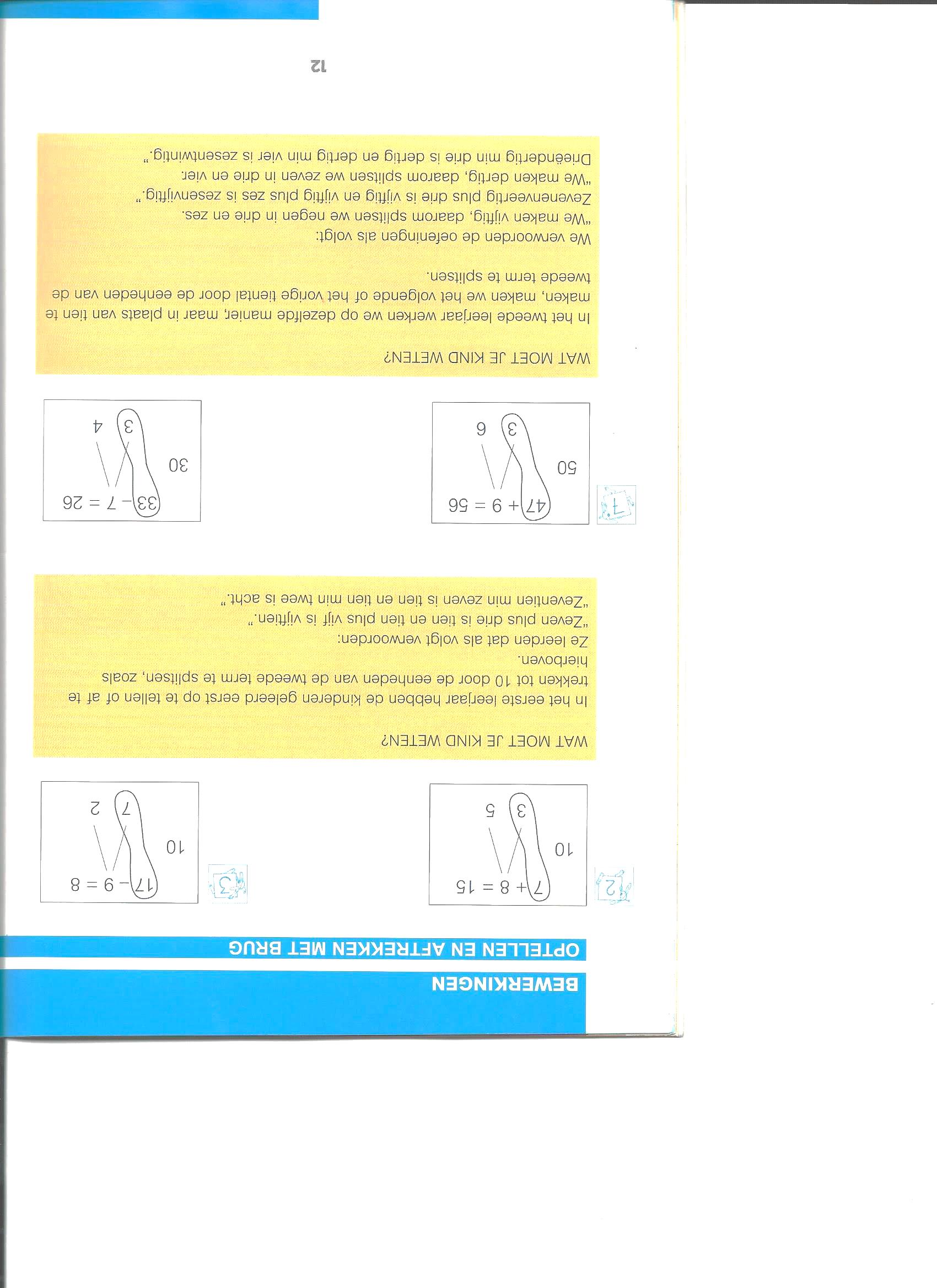 !!!! Deze info vind je ook terug op onze website: 				tweedeleerjaardeboot.jimdo.com     (bij ‘de juf aan het woord’)